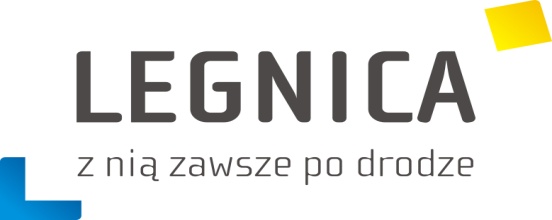 Wydział Oświaty, Kultury i Sportu			Legnica, dn. 28.01.2020 r.Urząd Miasta LegnicaDo :	STOWARZYSZENIA SPORTOWE DZIAŁAJĄCE W DZIEDZINIE 	POŻYTKU PUBLICZNEGO w Legnicy	W związku z przygotowywanym ogłoszeniem otwartego konkursu ofert na Zadanie nr 3 – Organizacja w Legnicy imprez sportowych dla dzieci i młodzieży o zasięgu regionalnym, krajowym lub międzynarodowym (turnieje, mityngi itp.) w okresie całego roku 2020, proszę o zgłaszanie planowanych imprez według podanego wzoru.Termin zgłoszenia:  do 21 lutego 2020 roku.Miejsce złożenia lub przesłania: 				sekretariat Wydziału Oświaty, Kultury i Sportu Urzędu 			Miasta Legnicy – Pl. Słowiański 7, I piętro (pokój nr 13)zrutka@legnica.eu , kseifert@legnica.eu, hzdanowicz@legnica.eu Planowane ogłoszenie otwartego konkursu ofert: marzec 2020 r.Ogłoszenia o konkursach, rozstrzygnięcia i komunikaty znajdują się na stronie www.legnica.eu w zakładce SPORTPropozycje złożone po wskazanym terminie mogą nie być brane pod uwagę. Złożenie propozycji nie jest jednoznaczne z otrzymaniem środków.Priorytetowo traktowane będą imprezy w ramach Ogólnopolskiego Systemu Sportu Młodzieżowego oraz o randze międzynarodowej lub krajowej w priorytetowych dyscyplinach sportu w Legnicy.Kontakt: Wydział Oświaty, Kultury i Sportu UM Legnicy,tel. 76-721-22-30, 76-721-22-35, 76-721-22-38oks@legnica.eu .Zbigniew Rutkaz-ca dyrektora WydziałuLegnica, dn. …………….ZGŁOSZENIE ORGANIZACJI IMPREZY SPORTOWO-REKREACYJNEJ DLA DZIECI I MŁODZIEŻY W LEGNICY planowanej w roku 2020.Nazwa klubu – organizatora:Współorganizator (jeżeli występuje)Zawody odbywają się w ramach OSSM *	 tak     nie Zawody odbywają się w ramach     SZS *	tak     nieNazwa imprezyTermin przeprowadzenia imprezy: ..................................................................................Miejsce  .................................................................................................................................................Opis imprezy (ranga zawodów, szacunkowa kwota wsparcia, przewidywana ilość uczestników, zaangażowanie wolontariuszy itp).				................................................................ 							(Podpis osoby upoważnionej do składania 							oświadczeń i zobowiązań, dane kontaktowe)* podkreślić właściwe